			My Book Report			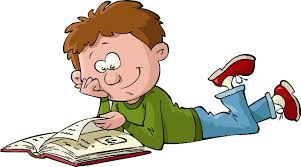 Book Title__________________Author	___________________Main Character___________________________Other Character _________________________SettingProblemSolution